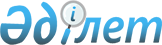 Жақсы аудандық мәслихатының 2022 жылғы 22 желтоқсандағы № 7С-44-1 "2023-2025 жылдарға арналған аудандық бюджет туралы" шешіміне өзгерістер енгізу туралыАқмола облысы Жақсы аудандық мәслихатының 2023 жылғы 4 сәуірдегі № 8С-2-1 шешімі
      Жақсы аудандық мәслихаты ШЕШТІ:
      1. Жақсы аудандық мәслихатының "2023-2025 жылдарға арналған аудандық бюджет туралы" 2022 жылғы 22 желтоқсандағы № 7С-44-1 (Нормативтік құқықтық актілерді мемлекеттік тіркеу тізілімінде № 175893 болып тіркелген) шешіміне келесі өзгерістер енгізілсін:
      1 тармақ жаңа редакцияда жазылсын:
      "1. 2023-2025 жылдарға арналған аудандық бюджет тиісінше 1, 2 және 3 қосымшаларына сәйкес, оның ішінде 2023 жылға келесі көлемдерде бекітілсін:
      1) кірістер – 2777548,2 мың теңге, оның ішінде:
      салықтық түсімдер – 1067776 мың теңге;
      салықтық емес түсімдер – 9069 мың теңге;
      негізгі капиталды сатудан түсетін түсімдер – 45557 мың теңге;
      трансферттер түсімі – 1655146,2 мың теңге;
      2) шығындар – 2879653,5 мың теңге;
      3) таза бюджеттік кредиттеу – 3265 мың теңге, оның ішінде:
      бюджеттік кредиттер – 20700 мың теңге;
      бюджеттік кредиттерді өтеу – 17435 мың теңге;
      4) қаржы активтерімен операциялар бойынша сальдо – 0 мың теңге, оның ішінде:
      қаржы активтерін сатып алу – 0 мың теңге;
      5) бюджет тапшылығы (профициті) – (-105370,3) мың теңге;
      6) бюджет тапшылығын қаржыландыру (профицитін пайдалану) – 105370,3 мың теңге.";
      көрсетілген шешімнің 1 қосымшасы осы шешімнің қосымша сәйкес жаңа редакцияда жазылсын.
      2. Осы шешім 2023 жылдың 1 қаңтарынан бастап қолданысқа енгізіледі. 2023 жылға арналған аудандық бюджет
					© 2012. Қазақстан Республикасы Әділет министрлігінің «Қазақстан Республикасының Заңнама және құқықтық ақпарат институты» ШЖҚ РМК
				
      Жақсы аудандық мәслихатының төрағасы

А.Бралина
Жақсы аудандық мәслихатының
2023 жылғы 4 сәуірдегі
№ 8С-2-1 шешіміне
1 қосымшаЖақсы аудандық мәслихатының
2022 жылғы 22 желтоқсандағы
№ 7С-44-1 шешіміне
1 қосымша
Санаты
Санаты
Санаты
Санаты
Сома
мың теңге
Сыныбы
Сыныбы
Сыныбы
Сома
мың теңге
Кіші сыныбы
Кіші сыныбы
Сома
мың теңге
Атауы
Сома
мың теңге
1
2
3
4
5
1. КІРІСТЕР
2777548,2
1
Салықтық түсімдер
1067776
01
Табыс салығы
179077
1
Корпоративтік табыс салығы
171293
2
Жеке табыс салығы
7784
03
Әлеуметтік салық
477360
1
Әлеуметтік салық
477360
04
Меншікке салынатын салықтар
399505
1
Мүлікке салынатын салықтар
399505
05
Тауарларға, жұмыстарға және қызметтерге салынатын iшкi салықтар
7987
2
Акциздер
2500
4
Кәсіпкерлік және кәсіби қызметті жүргізгені үшін алынатын алымдар
5487
08
Заңдық маңызы бар әрекеттерді жасағаны және (немесе) оған уәкілеттігі бар мемлекеттік органдар немесе лауазымды адамдар құжаттар бергені үшін алынатын міндетті төлемдер
3847
1
Мемлекеттік баж
3847
2
Салықтық емес түсімдер
9069
01
Мемлекеттік меншіктен түсетін кірістер 
4569
5
Мемлекет меншігіндегі мүлікті жалға беруден түсетін кірістер
4556
7
Мемлекеттік бюджеттен берілген кредиттер бойынша сыйақылар
13
06
Басқа да салықтық емес түсімдер
4500
1
Басқа да салықтық емес түсімдер
4500
3
Негізгі капиталды сатудан түсетін түсімдер
45557
01
Мемлекеттік мекемелерге бекітілген мемлекеттік мүлікті сату
11500
1
Мемлекеттік мекемелерге бекітілген мемлекеттік мүлікті сату
11500
03
Жерді және материалдық емес активтерді сату
34057
1
Жерді сату
34057
4
Трансферттер түсімі
1655146,2
01
Төмен тұрған мемлекеттік басқару органдарынан алынатын трансферттер
11212,2
3
Аудандық маңызы бар қалалардың, ауылдардың, кенттердің, ауылдық округтердің бюджеттерінен түсетін трансферттер
11212,2
02
Мемлекеттiк басқарудың жоғары тұрған органдарынан түсетiн трансферттер
1643934
2
Облыстық бюджеттен түсетін трансферттер
1643934
Функционалдық топ
Функционалдық топ
Функционалдық топ
Функционалдық топ
Сома
мың теңге
Бюджеттік бағдарламалардың әкімшісі
Бюджеттік бағдарламалардың әкімшісі
Бюджеттік бағдарламалардың әкімшісі
Сома
мың теңге
Бағдарлама
Бағдарлама
Сома
мың теңге
Атауы
Сома
мың теңге
1
2
3
4
5
II. ШЫҒЫНДАР
2879653,5
01
Жалпы сипаттағы мемлекеттік қызметтер 
901419,7
112
Аудан (облыстық маңызы бар қала) мәслихатының аппараты
41805,7
001
Аудан (облыстық маңызы бар қала) мәслихатының қызметін қамтамасыз ету жөніндегі қызметтер
41805,7
122
Аудан (облыстық маңызы бар қала) әкімінің аппараты
163972
001
Аудан (облыстық маңызы бар қала) әкімінің қызметін қамтамасыз ету жөніндегі қызметтер
159350,8
003
Мемлекеттік органның күрделі шығыстары
4621,2
492
Ауданның (облыстық маңызы бар қаланың) тұрғын үй-коммуналдық шаруашылығы, жолаушылар көлігі, автомобиль жолдары және тұрғын үй инспекциясы бөлімі
637364,7
001
Жергілікті деңгейде тұрғын үй-коммуналдық шаруашылық, жолаушылар көлігі, автомобиль жолдары және тұрғын үй инспекциясы саласындағы мемлекеттік саясатты іске асыру жөніндегі қызметтер
38169,1
067
Ведомстволық бағыныстағы мемлекеттік мекемелер мен ұйымдардың күрделі шығыстары
28591,6
113
Төменгі тұрған бюджеттерге берілетін нысаналы ағымдағы трансферттер
570604
459
Ауданның (облыстық маңызы бар қаланың) экономика және қаржы бөлімі
58277,3
001
Ауданның (облыстық маңызы бар қаланың) экономикалық саясаттын қалыптастыру мен дамыту, мемлекеттік жоспарлау, бюджеттік атқару және коммуналдық меншігін басқару саласындағы мемлекеттік саясатты іске асыру жөніндегі қызметтер
57435,3
003
Салық салу мақсатында мүлікті бағалауды жүргізу
842
02
Қорғаныс
8644
122
Аудан (облыстық маңызы бар қала) әкімінің аппараты
8644
005
Жалпыға бірдей әскери міндетті атқару шеңберіндегі іс-шаралар
5283
006
Аудан (облыстық маңызы бар қала) ауқымындағы төтенше жағдайлардың алдын алу және оларды жою
3120
007
Аудандық (қалалық) ауқымдағы дала өрттерінің, сондай-ақ мемлекеттік өртке қарсы қызмет органдары құрылмаған елді мекендерде өрттердің алдын алу және оларды сөндіру жөніндегі іс-шаралар
241
03
Қоғамдық тәртіп, қауіпсіздік, құқықтық, сот, қылмыстық-атқару қызметі
6941
492
Ауданның (облыстық маңызы бар қаланың) тұрғын үй-коммуналдық шаруашылығы, жолаушылар көлігі, автомобиль жолдары және тұрғын үй инспекциясы бөлімі
6941
021
Елді мекендерде жол қозғалысы қауіпсіздігін қамтамасыз ету
6941
06
Әлеуметтік көмек және әлеуметтік қамсыздандыру
414069,4
451
Ауданның (облыстық маңызы бар қаланың) жұмыспен қамту және әлеуметтік бағдарламалар бөлімі
414069,4
001
Жергілікті деңгейде халық үшін әлеуметтік бағдарламаларды жұмыспен қамтуды қамтамасыз етуді іске асыру саласындағы мемлекеттік саясатты іске асыру жөніндегі қызметтер
43059,4
002
Жұмыспен қамту бағдарламасы
101826
004
Ауылдық жерлерде тұратын денсаулық сақтау, білім беру, әлеуметтік қамтамасыз ету, мәдениет, спорт және ветеринар мамандарына отын сатып алуға Қазақстан Республикасының заңнамасына сәйкес әлеуметтік көмек көрсету
32599
005
Мемлекеттік атаулы әлеуметтік көмек
37084
006
Тұрғын үйге көмек көрсету
18847
007
Жергілікті өкілетті органдардың шешімі бойынша мұқтаж азаматтардың жекелеген топтарына әлеуметтік көмек
31714
010
Үйден тәрбиеленіп оқытылатын мүгедектігі бар балаларды материалдық қамтамасыз ету
1299
011
Жәрдемақыларды және басқа да әлеуметтік төлемдерді есептеу, төлеу мен жеткізу бойынша қызметтерге ақы төлеу
795
014
Мұқтаж азаматтарға үйде әлеуметтiк көмек көрсету
55080
017
Оңалтудың жеке бағдарламасына сәйкес мұқтаж мүгедектігі бар адамдарды протездік-ортопедиялық көмек, сурдотехникалық құралдар, тифлотехникалық құралдар, санаторий-курорттық емделу, мiндеттi гигиеналық құралдармен қамтамасыз ету, арнаулы жүрiп-тұру құралдары, жеке көмекшінің және есту бойынша мүгедектігі бар адамдарға қолмен көрсететiн тіл маманының қызметтері мен қамтамасыз ету
20966
023
Жұмыспен қамту орталықтарының қызметін қамтамасыз ету
57250
026
Мүгедектігі бар адамдарды жұмысқа орналастыру үшін арнайы жұмыс орындарын құруға жұмыс берушінің шығындарын субсидиялау
1035
050
Қазақстан Республикасында мүгедектігі бар адамдардың құқықтарын қамтамасыз етуге және өмір сүру сапасын жақсарту
1560
054
Үкіметтік емес ұйымдарда мемлекеттік әлеуметтік тапсырысты орналастыру
10835
062
Біліктілік жүйесін дамыту
120
07
Тұрғын үй – коммуналдық шаруашылық
300011,8
472
Ауданның (облыстық маңызы бар қаланың) құрылыс, сәулет және қала құрылысы бөлімі
243840
003
Коммуналдық тұрғын үй қорының тұрғын үйін жобалау және (немесе) салу, реконструкциялау
100005
004
Инженерлік-коммуникациялық инфрақұрылымды жобалау, дамыту және (немесе) жайластыру
47695
058
Елді мекендердегі сумен жабдықтау және су бұру жүйелерін дамыту
96140
492
Ауданның (облыстық маңызы бар қаланың) тұрғын үй-коммуналдық шаруашылығы, жолаушылар көлігі, автомобиль жолдары және тұрғын үй инспекциясы бөлімі
56171,8
003
Мемлекеттік тұрғын үй қорын сақтауды үйымдастыру
2285,8
012
Сумен жабдықтау және су бұру жүйесінің жұмыс істеуі
12594
016
Елді мекендердің санитариясын қамтамасыз ету
18022
018
Елді мекендерді абаттандыру және көгалдандыру
7270
026
Ауданның (облыстық маңызы бар қаланың) коммуналдық меншігіндегі жылу желілерін пайдалануды ұйымдастыру
16000
08
Мәдениет, спорт, туризм және ақпараттық кеңістік
327089
819
Ауданның (облыстық маңызы бар қаланың) ішкі саясат, мәдениет, тілдерді дамыту және спорт бөлімі
321376,6
001
Ақпаратты, мемлекеттілікті нығайту және азаматтардың әлеуметтік сенімділігін қалыптастыру саласында жергілікті деңгейде мемлекеттік саясатты іске асыру жөніндегі қызметтер
57524,5
004
Жастар саясаты саласында іс-шараларды іске асыру
15819,8
005
Мемлекеттік ақпараттық саясат жүргізу жөніндегі қызметтер
14709
007
Аудандық (қалалық) кітапханалардың жұмыс істеуі
78545,5
008
Мемлекеттік тілді және Қазақстан халқының басқа да тілдерін дамыту
11235,3
009
Мәдени – демалыс жұмысын қолдау
129782
014
Аудандық (облыстық маңызы бар қалалық) деңгейде спорттық жарыстар өткізу
4880
015
Әртүрлі спорт түрлері бойынша аудан (облыстық маңызы бар қала) құрама командаларының мүшелерін дайындау және олардың облыстық спорт жарыстарына қатысуы
5360
032
Ведомстволық бағыныстағы мемлекеттік мекемелер мен ұйымдардың күрделі шығыстары
3520,5
472
Ауданның (облыстық маңызы бар қаланың) құрылыс, сәулет және қала құрылысы бөлімі
5712,4
011
Мәдениет объектілерін дамыту
5712,4
09
Отын-энергетика кешенi және жер қойнауын пайдалану
111489,5
492
Ауданның (облыстық маңызы бар қаланың) тұрғын үй-коммуналдық шаруашылығы, жолаушылар көлігі, автомобиль жолдары және тұрғын үй инспекциясы бөлімі
111489,5
019
Жылу-энергетикалық жүйені дамыту
111489,5
10
Ауыл, су, орман, балық шаруашылығы, ерекше қорғалатын табиғи аумақтар, қоршаған ортаны және жануарлар дүниесін қорғау, жер қатынастары
73982
462
Ауданның (облыстық маңызы бар қаланың) ауыл шаруашылығы бөлімі
26774
001
Жергілікті деңгейде ауыл шаруашылығы саласындағы мемлекеттік саясатты іске асыру жөніндегі қызметтер
26774
459
Ауданның (облыстық маңызы бар қаланың) экономика және қаржы бөлімі
14165
099
Мамандарға әлеуметтік қолдау көрсету жөніндегі шараларды іске асыру
14165
463
Ауданның (облыстық маңызы бар қаланың) жер қатынастары бөлімі
33043
001
Аудан (облыстық маңызы бар қала) аумағында жер қатынастарын реттеу саласындағы мемлекеттік саясатты іске асыру жөніндегі қызметтер
23162
004
Жерді аймақтарға бөлу жөніндегі жұмыстарды ұйымдастыру
9881
11
Өнеркәсіп, сәулет, қала құрылысы және құрылыс қызметі
60923,6
472
Ауданның (облыстық маңызы бар қаланың) құрылыс, сәулет және қала құрылысы бөлімі
60923,6
001
Жергілікті деңгейде құрылыс, сәулет және қала құрылысы саласындағы мемлекеттік саясатты іске асыру жөніндегі қызметтер 
24001,6
013
Аудан аумағында қала құрылысын дамытудың кешенді схемаларын, аудандық (облыстық) маңызы бар қалалардың, кенттердің және өзге де ауылдық елді мекендердің бас жоспарларын әзірлеу
27482
015
Мемлекеттік органның күрделі шығыстары
9440
12
Көлік және коммуникация
170717
492
Ауданның (облыстық маңызы бар қаланың) тұрғын үй-коммуналдық шаруашылығы, жолаушылар көлігі, автомобиль жолдары және тұрғын үй инспекциясы бөлімі
170717
023
Автомобиль жолдарының жұмыс істеуін қамтамасыз ету
70717
045
Аудандық маңызы бар автомобиль жолдарын және елді-мекендердің көшелерін күрделі және орташа жөндеу
100000
13
Басқалар
116070
459
Ауданның (облыстық маңызы бар қаланың) экономика және қаржы бөлімі
22400
012
Ауданның (облыстық маңызы бар қаланың) жергілікті атқарушы органының резерві
22400
469
Ауданның (облыстық маңызы бар қаланың) кәсіпкерлік бөлімі
17892
001
Жергілікті деңгейде кәсіпкерлікті дамыту саласындағы мемлекеттік саясатты іске асыру жөніндегі қызметтер
17771
003
Кәсіпкерлік қызметті қолдау 
121
472
Ауданның (облыстық маңызы бар қаланың) құрылыс, сәулет және қала құрылысы бөлімі
75778
079
"Ауыл-Ел бесігі" жобасы шеңберінде ауылдық елді мекендердегі әлеуметтік және инженерлік инфрақұрылымдарды дамыту
75778
14
Борышқа қызмет көрсету
9782
459
Ауданның (облыстық маңызы бар қаланың) экономика және қаржы бөлімі
9782
021
Жергілікті атқарушы органдардың облыстық бюджеттен қарыздар бойынша сыйақылар мен өзге де төлемдерді төлеу бойынша борышына қызмет қөрсету
9782
15
Трансферттер
378514,5
459
Ауданның (облыстық маңызы бар қаланың) экономика және қаржы бөлімі
378514,5
006
Пайдаланылмаған (толық пайдаланылмаған) нысаналы трансферттерді қайтару
4,5
038
Субвенциялар
358828
052
Қазақстан Республикасы Үкіметінің шешімі бойынша толық пайдалануға рұқсат етілген, өткен қаржы жылында бөлінген, пайдаланылмаған (түгел пайдаланылмаған) нысаналы даму трансферттерінің сомасын қайтару
0,1
054
Қазақстан Республикасының Ұлттық қорынан берілетін нысаналы трансферт есебінен республикалық бюджеттен бөлінген пайдаланылмаған (түгел пайдаланылмаған) нысаналы трансферттердің сомасын қайтару
19681,9
III. ТАЗА БЮДЖЕТТІК КРЕДИТТЕУ
3265
Бюджеттік кредиттер
20700
10
Ауыл, су, орман, балық шаруашылығы, ерекше қорғалатын табиғи аумақтар, қоршаған ортаны және жануарлар дүниесін қорғау, жер қатынастары
20700
459
Ауданның (облыстық маңызы бар қаланың) экономика және қаржы бөлімі
20700
018
Мамандарды әлеуметтік қолдау шараларын іске асыру үшін бюджеттік кредиттер
20700
5
Бюджеттік кредиттерді өтеу
17435
01
Бюджеттік кредиттерді өтеу
17435
1
Мемлекеттік бюджеттен берілген бюджеттік кредиттерді өтеу
17435
ІV. ҚАРЖЫ АКТИВТЕРІМЕН ОПЕРАЦИЯЛАР БОЙЫНША САЛЬДО
0
Қаржы активтерін сатып алу
0
V. БЮДЖЕТ ТАПШЫЛЫҒЫ (ПРОФИЦИТІ)
-105370,3
VI. БЮДЖЕТ ТАПШЫЛЫҒЫН ҚАРЖЫЛАНДЫРУ (ПРОФИЦИТІН ПАЙДАЛАНУ)
105370,3